11 февраля младшая группа говорили на тему «Профессии»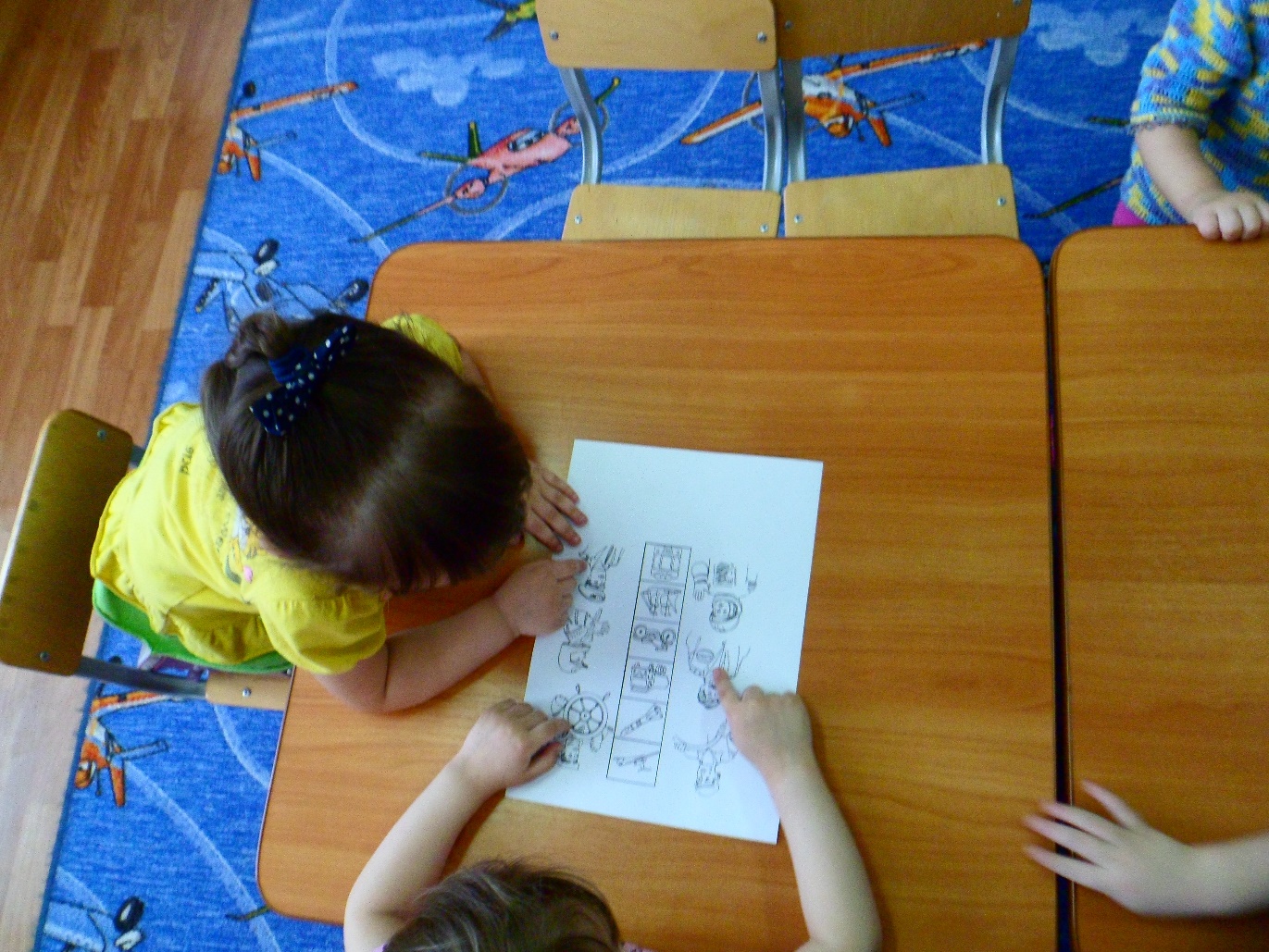 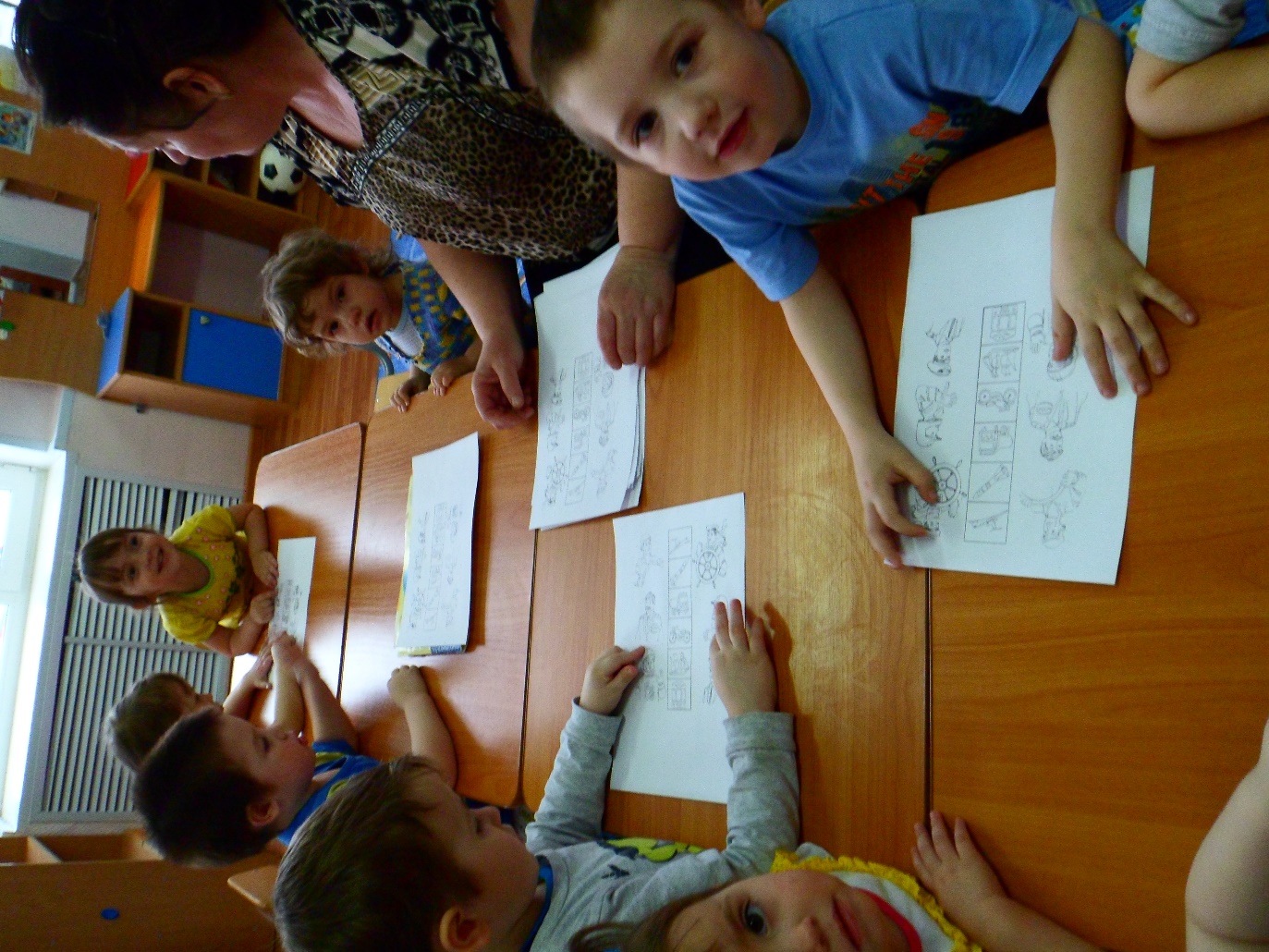 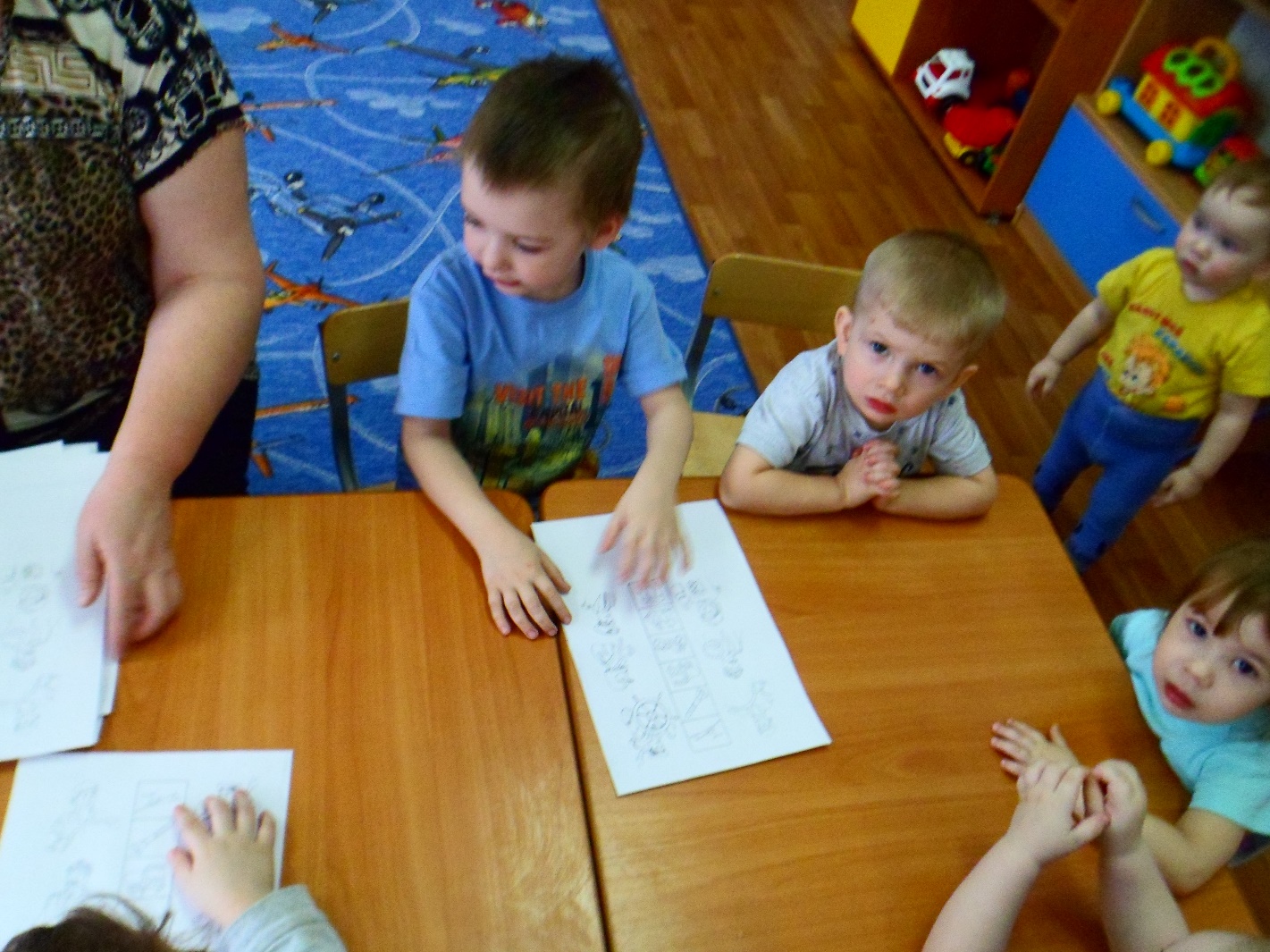 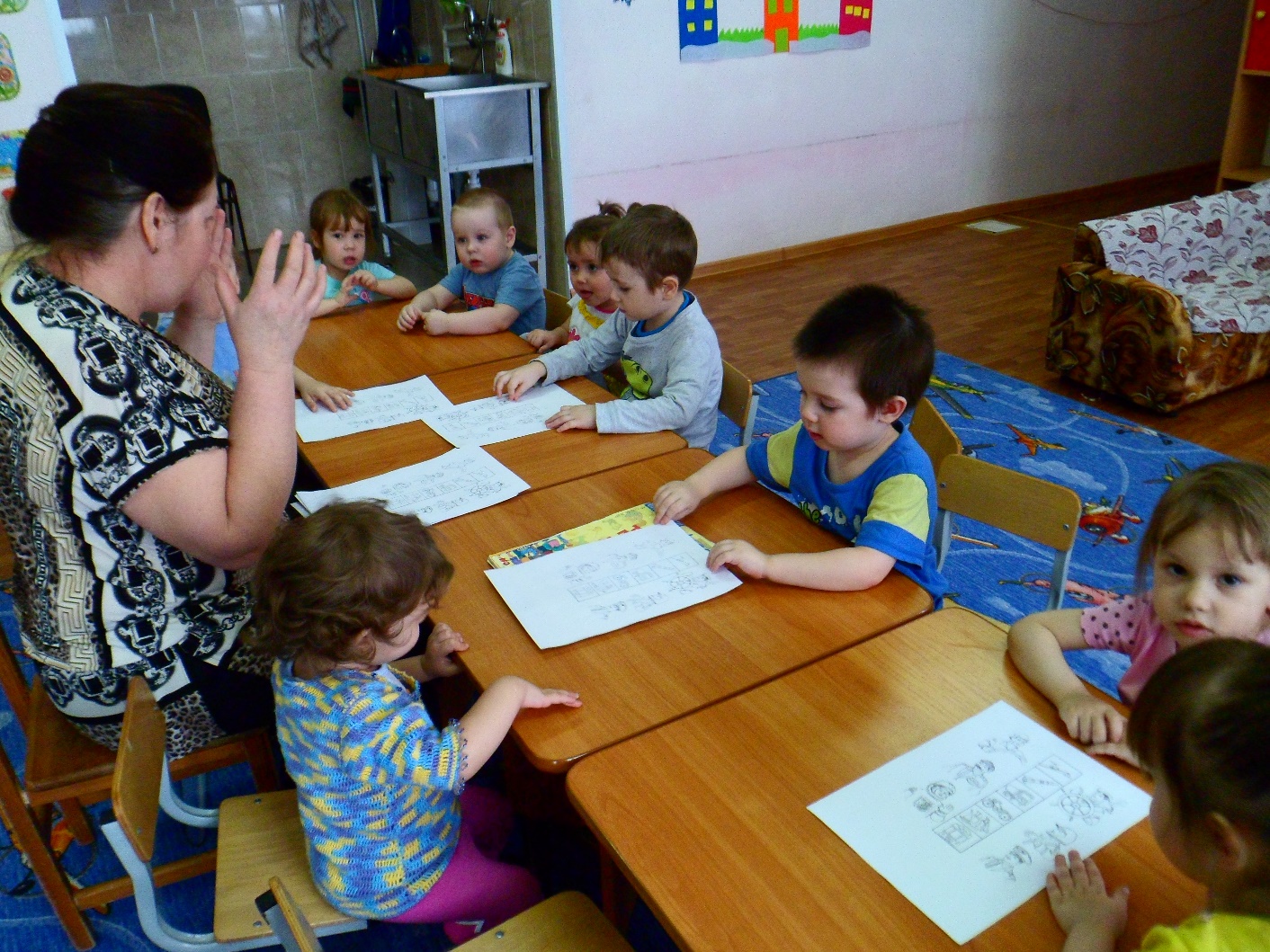 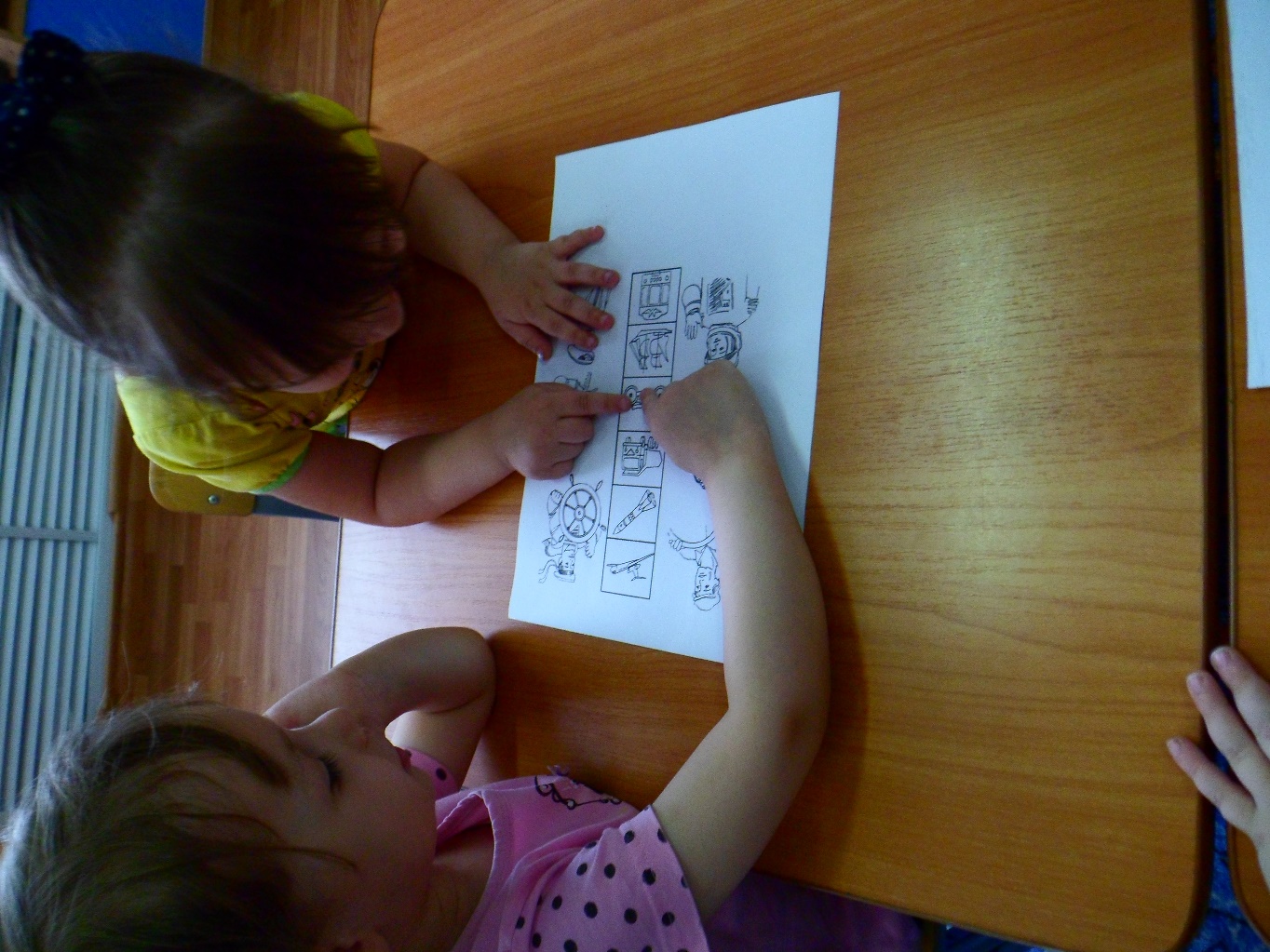 В старшую группу на математическое занятия приходил учитель будущих первоклассников Среднева Надежда Алексеевна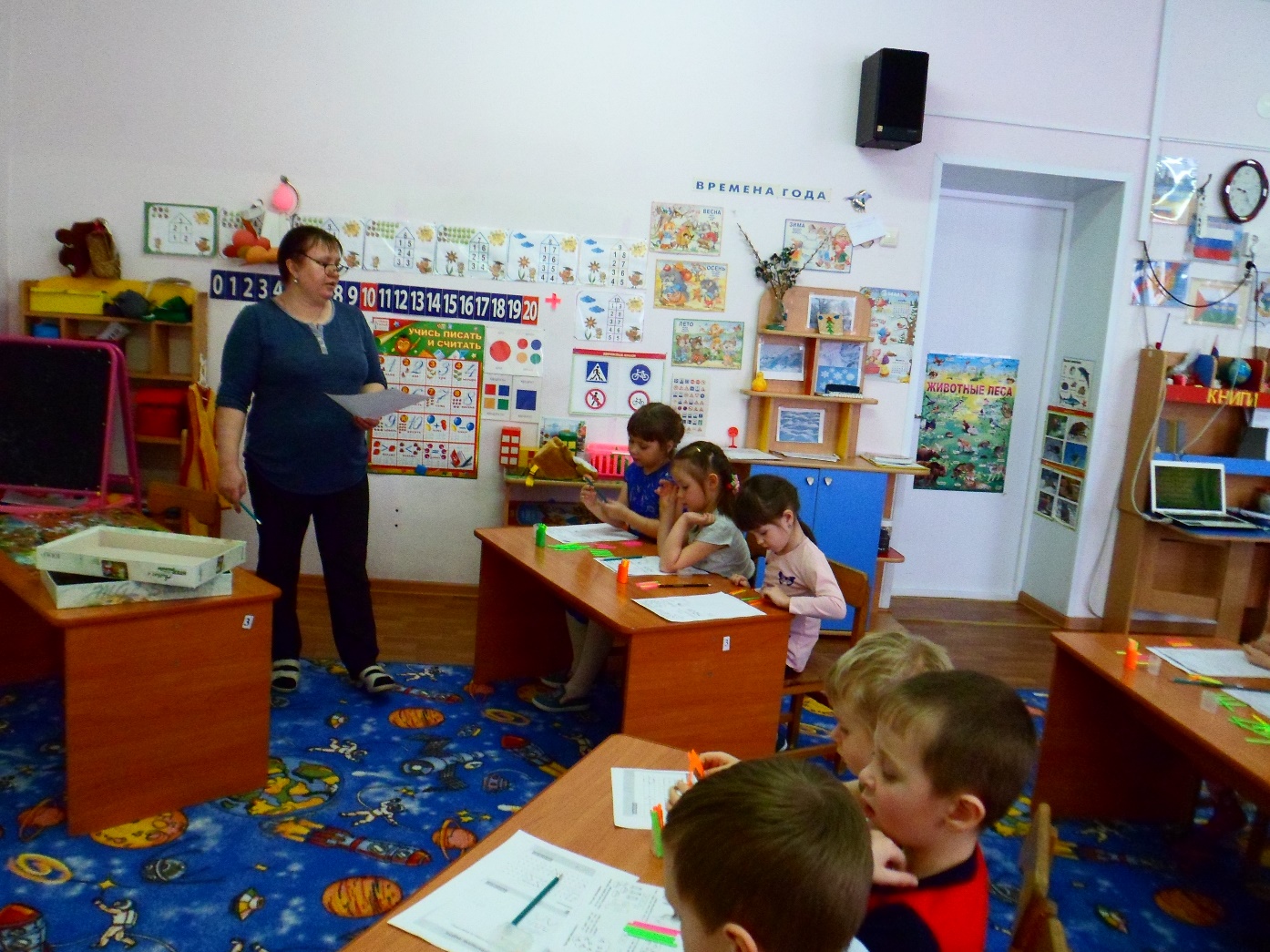 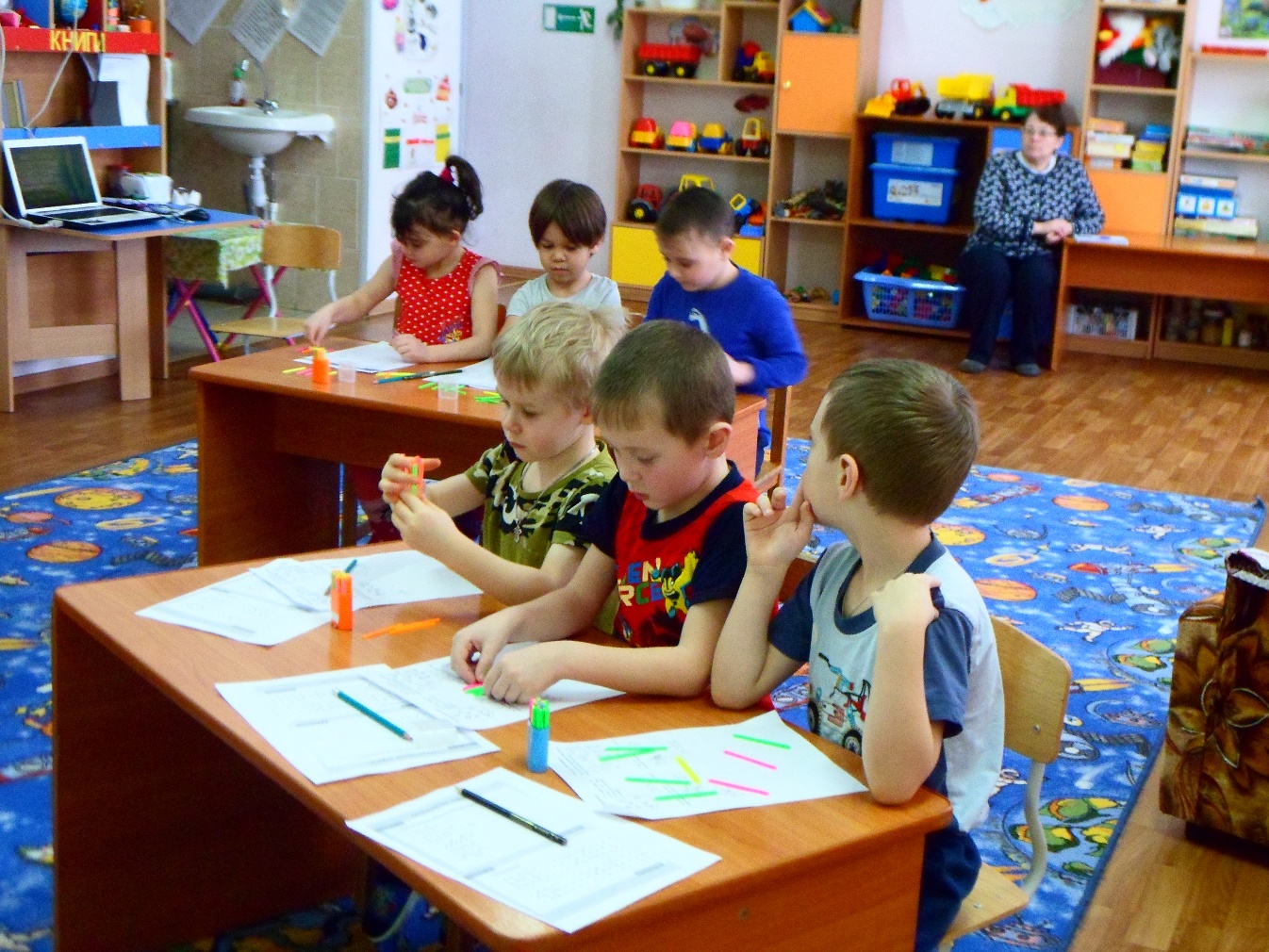 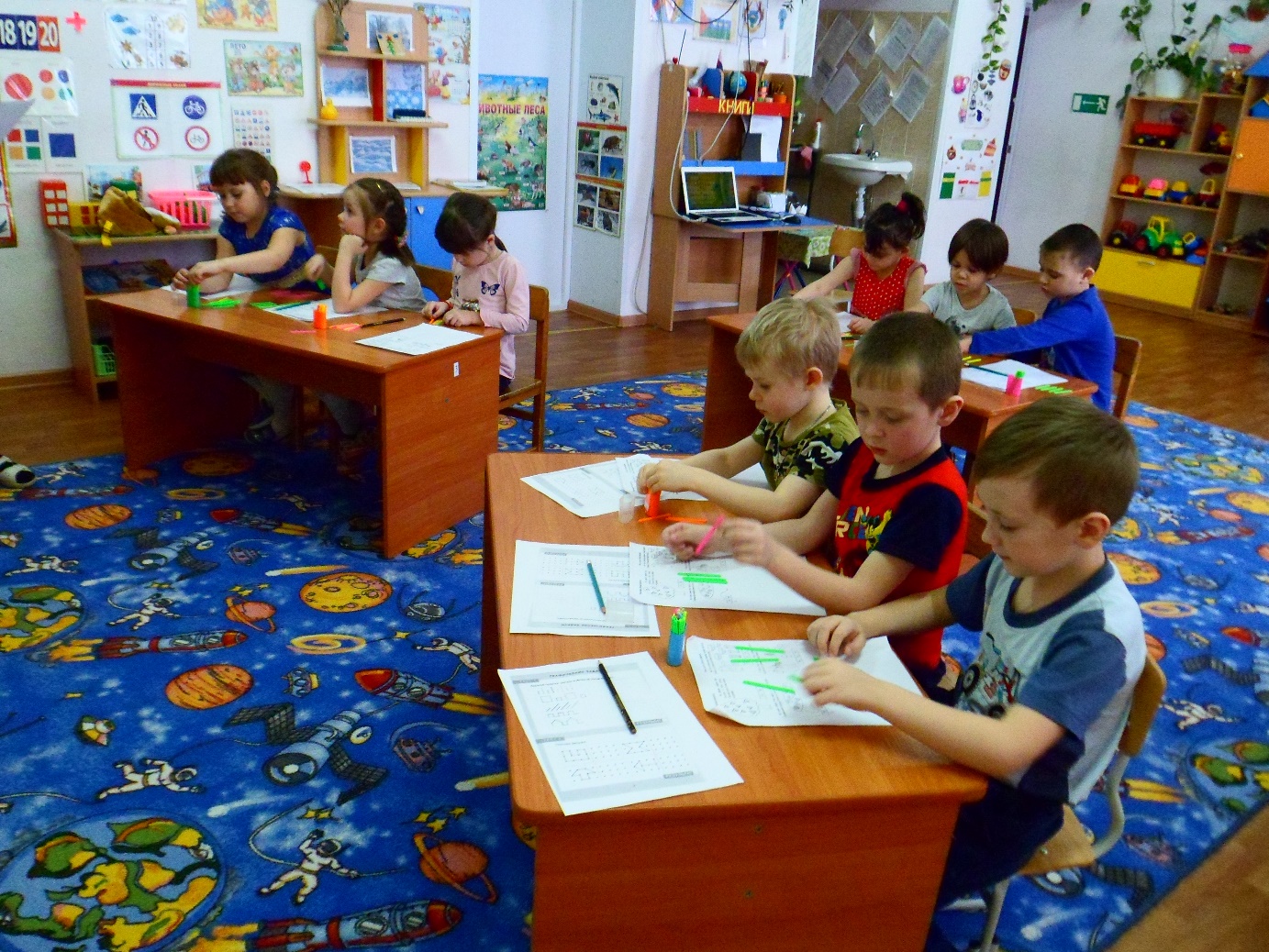 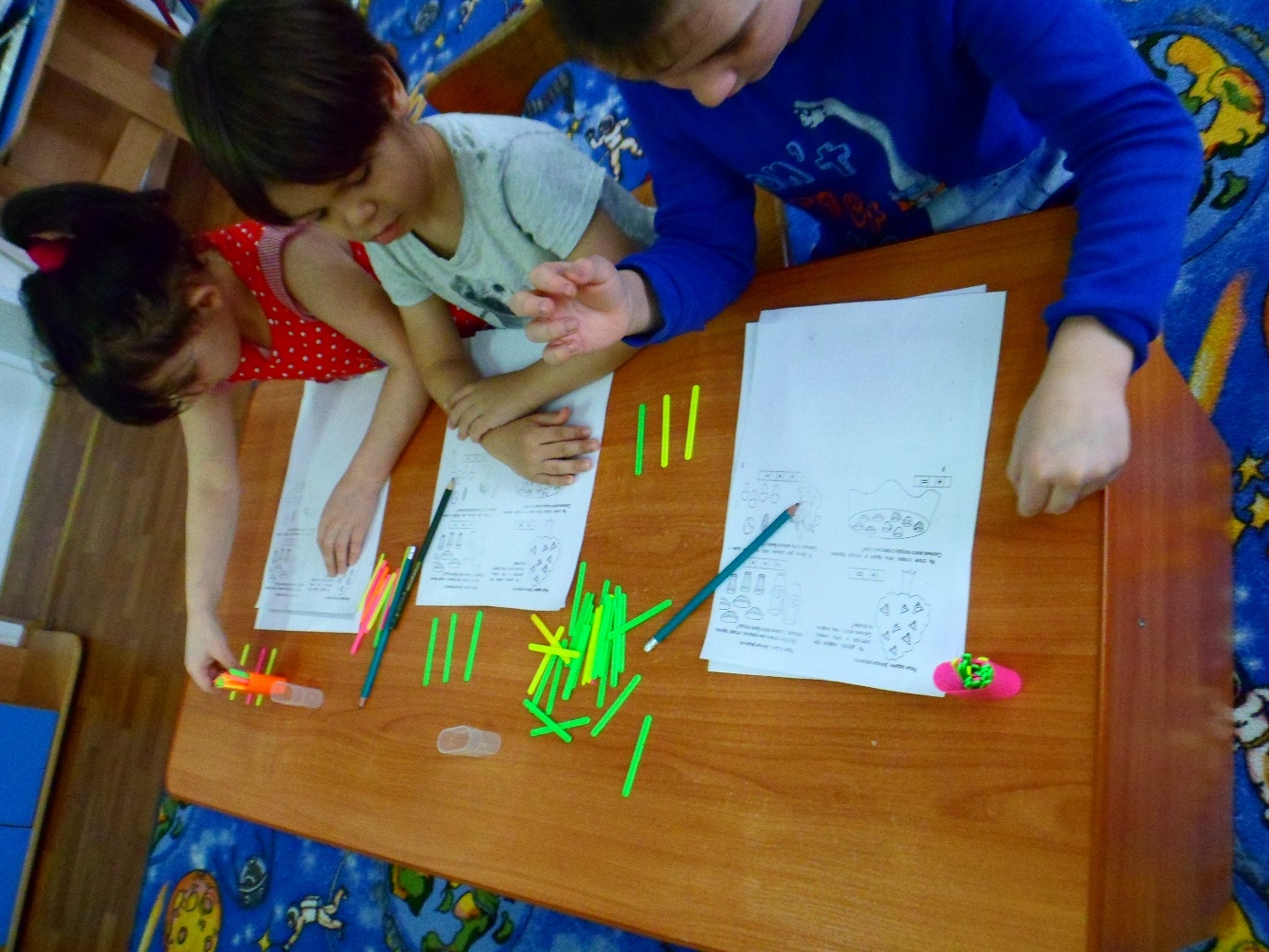 